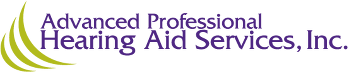 Lisa A. Papa, M.S., CCC-A, Licensed AudiologistSharon M. Johnson, H.I.S., Hearing Instrument Specialist318 Lee Street W. Suite 201, Charleston, WV 25302304-345-7102 Fax: 304-345-7101www.hearingaidwv.comPatient Name: ____________________________________ Date: ____________________Chief Complaint:    Hearing Loss  ( Right ear/  Left ear/  Both)   Tinnitus/Ringing  Dizziness	   Difficulty hearing ( in quiet   in noise)   Telephone ( Right Ear/ Left ear/  Both)Do you think your hearing is changing?   Yes  No    ( Gradual    Sudden)Have you ever been exposed to loud noise, either recently or in the past?    Yes   NoIf so, please mark all that apply: Farm Machinery	 Music		 Hunting/Shooting	 Factory Noise Power Tools		 Military	 Jet Engines		 Other: _________________________Do you have any of the following symptoms? Deformity of the ear  Drainage of the ear  Ear Pain  Acute or chronic dizziness/Imbalance Tinnitus (Ringing)  Sudden or rapid loss within the past 90 days  Have you ever had your hearing tested?  Yes   No  If so, when was your last test? _______________________Have you seen an Ear, Nose, and Throat Physician?  Yes   No If so, who did you see? __________________________________ When? ______________________Have you ever had surgery that may have affected your hearing?  Yes  No  If yes, type? ______________________________Is there a history of hearing loss in your family?  Yes   No If so, who? __________________________Have you ever had an ear infection?  Yes  No   If yes,  as a child   as an adultPlease check any of the following that you currently have or have had in the past: Arthritis	 Heart Trouble	 Measles	Scarlet Fever Asthma	 Hepatitis		 Meningitis	 Sinusitis	 Bell’s Palsy	 High Blood Pressure	 Mumps	 Stroke/TIA Diabetes	 HIV			 Neurological Symptoms Head Injury	 Malaria		 Parkinson’s	 Visual Trouble-Loss/SightPlease rank the following in order of importance (1 being most important-4 being least important), if a hearing aid is recommended for you:__Improved hearing in quiet		__ Improved hearing in noise__ Cosmetic appearance		__ ExpenseIf you are currently using a hearing aid, or have in the past, please answer the following:Which ear is/was aided?  Right  Left  BothHave long have you been using a hearing aid? _____________________________